XXXI Congreso anual de ALASSEn recuerdo a Gianfranco Domenighettihttps://gianfrancodomenighetti.ch/Temas principales:Adecuación de la atención en los sistemas de saludGestión de la pandemia de coronavirus y su impacto en el sistema sanitarioLocarno (Svizzera)Con posibilidad de participación on-line16-18 Septiembre 2021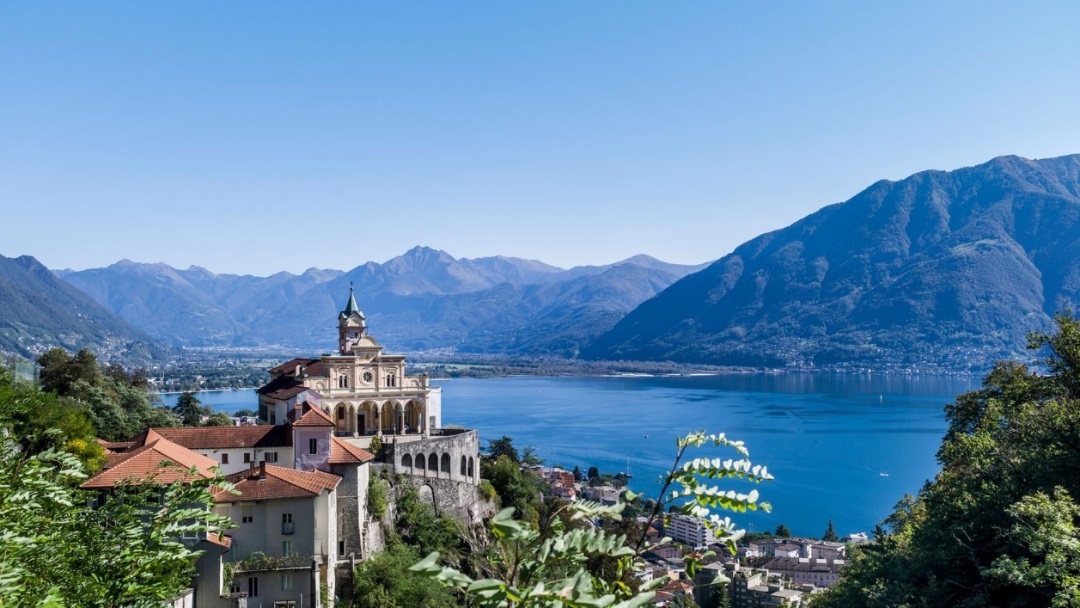 INVITACIÓN PARA PRESENTAR SESIONES TEMÁTICAS, COMUNICACIONES LIBRES Y POSTERS / VIDEOSEnviar las propuestas hasta:9 de Mayo 2021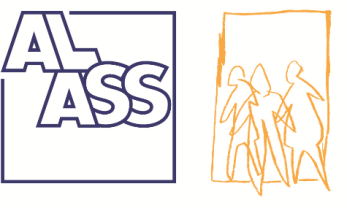 www.alass.org ALASS [Asociación Latina para el Análisis de los Sistemas de Salud], fundada en 1989 en Lugano, es una red activa de científicos (profesores e investigadores) y profesionales (gestores, planificadores, diseñadores de políticas) del ámbito sanitario, interesados en reflexionar y en contribuir en la resolución de numerosos problemas de los sistemas de salud de los países de cultura latina.ALASS parte del supuesto de que existe una cultura latina común. Esta se manifiesta, entre otros aspectos, en la manera de percibir la calidad de vida, los comportamientos en materias de prevención de enfermedades y la utilización de los servicios de salud, sin olvidar las peculiaridades nacionales, regionales o locales. Estas características comunes facilitan la comprensión de los problemas particulares de los diferentes países. ALASS promueve un enfoque multidisciplinario al favorecer una visión sistémica que facilita su solución.¿En qué creemos? En la pluralidad de las culturas. En la utilización de todas las lenguas latinas. En la integración de las disciplinas y metodologías. En la tolerancia y la apertura a distintos puntos de vista. En la no subordinación a ningún sistema político, moral o económico. En el trabajo en equipo y el ánimo de intercambiar experiencias por encima de las fronteras. En las relaciones sociales entre los miembros de la asociación que generen lazos de amistad, más allá de las relaciones profesionales.La institución anfitriona de CALASS 2021: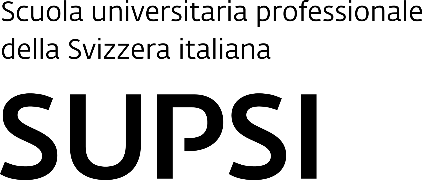 El congreso cuenta con el apoyo económico del fondo "Eventi Ricerca DEASS" del Dipartimento economía, sanità e sociale de la SUPSIMiembros institucionales de ALASS:Association d'Economie. Management et Psychologie en Médicine. Chisinau (Moldova).Centre Hospitalier Universitaire Sart Tilman Liège – Domaine Universitaire du Sart-Tilman (Belgique).Cliniques Universitaires Saint-Luc – Université Catholique de Louvain. Bruxelles (Belgique).Conselho Nacional de Secretários de Saúde. Brasilia (Brasil).CRISS. Centro Interdipartimentale per la ricerca sull'integrazione socio-sanitari. Ancona (Italia).Departamento de Atención a la Salud. Universidad Autónoma Metropolitana-Xochimilco. México, D.F. (México).DEUSTO Business School – Health. Bilbao (España).Dipartimento economia aziendale, sanità e sociale. Scuola universitaria profession. della Svizzera italiana (SUPSI). (Svizzera).École de santé publique, Université de Montréal (Canada).École des hautes études en santé publique (EHESP). Rennes (France).Hôpitaux universitaires de Genève (HUG). Genève (Suisse).Instituto de Salud Pública de la Universidad Veracruzana. Veracruz (México).Luxembourg Institute of Science and Technology (LIST). Luxembourg.Réseau Santé Région Lausanne (Suisse).Scoala Nationala de Sanatate Publica si Management Sanitar (SNSPMS). Bucuresti (România).Université Jean Moulin Lyon 3 – IAE Lyon (France).ALASSLa Asociación Latina para el Análisis de Sistemas de Salud (www.alass.org) tiene como objetivos la promoción de intercambios profesionales, el desarrollo de investigaciones conjuntas, así como la formación de investigadores de diferentes países de la cultura latina.ALASS tiene miembros institucionales e individuales. Estos últimos están activos en instituciones de salud, en administraciones públicas regionales o nacionales, en la universidad, en consultoría, etc.Las principales actividades de ALASS son la organización del congreso anual (CALASS) y de ateliers temáticos durante el año. A partir de 2021, ALASS también preparará una serie de seminarios web para sus miembros.Las lenguas oficiales de la asociación son todas las lenguas neolatinas.Las comunicaciones, posters y videos pueden ser en francés, español, italiano, portugués, rumano y catalán. Para que el intercambio sea provechoso, cada participante debe ser capaz de expresarse en al menos una lengua latina y entender lo suficientemente bien una segunda lengua.La traducción simultánea no está prevista.Temas de CALASS 2021Tema principal: “Adecuación de la atención en los sistemas de salud” y “Gestión de la pandemia de coronavirus y su impacto en el sistema sanitario”La pandemia de coronavirus ha puesto nuestras vidas patas arriba desde principios de 2020 y ha planteado inmensos retos a los sistemas sanitarios.ALASS se ha visto doblemente perjudicada por esta experiencia. En primer lugar, la pandemia nos ha afectado a los miembros de ALASS, como individuos y como analistas del sistema sanitario, llevando al centro del debate social y político cuestiones y medidas de salud pública que siempre han sido cruciales para nuestra asociación y en nuestro trabajo diario. En segundo lugar – y paradójicamente – la pandemia y la cancelación de CALASS 2020 prevista en Lugano han privado a la Asociación de recursos económicos fundamentales, amenazando su propia supervivencia.Por lo tanto, es inevitable que CALASS 2021 reflexione sobre la experiencia de la pandemia y discuta las medidas adoptadas en los diferentes países. A pesar de ello, el Comité de ALASS también decidió confirmar el que era el tema principal propuesto para la edición de 2020, posteriormente cancelado: El primer tema de CALASS 2021 es la adecuación de la atención, un elemento central para la calidad de los servicios prestados y para la sostenibilidad de los sistemas sanitarios.Proporcionar la atención adecuada, prestada por la institución o el profesional adecuado, al paciente adecuado, en el lugar adecuado, en el momento adecuado, es un objetivo tan obvio como difícil de alcanzar. Estas dificultades – aunque con intensidades y componentes diferentes – son comunes tanto a los sistemas sanitarios más desarrollados como a los menos desarrollados. El sobretratamiento y el infratratamiento coexisten en los diferentes sistemas y plantean retos que están destinados a acompañarnos en el futuro.CALASS 2021 intentará desarrollar y discutir la noción de adecuación de la atención refiriéndose – entre otros – a los siguientes temas:Adecuación clínica entre la MBE (medicina basada en la evidencia) y la práctica profesional;Las decisiones de racionalizar la atención entre la lógica de las evaluaciones económicas, la ETS (evaluación de la tecnología sanitaria), las teorías de justicia social y la necesidad de consenso político;Adecuación de la atención entre los derechos individuales, la responsabilidad profesional y el derecho público;El potencial y las limitaciones de la información y la capacitación de los pacientes para mejorar la idoneidad de la atención;Adecuación organizativa en la prestación de servicios sanitarios;Las pruebas de detección, los chequeos y las pruebas de diagnóstico entre el potencial de tratamiento y los riesgos de la medicalización;El análisis de las variaciones en áreas pequeñas y su uso en la política sanitaria;Resultados comunicados por los pacientes y adecuación desde la perspectiva del paciente;La organización y financiación de los servicios sanitarios en función de la responsabilidad de la población y su impacto en la adecuación de la atención.Estos temas cuestionan la sociedad, los sistemas sanitarios y los profesionales de la salud desde el punto de vista clínico y asistencial, pero también desde el punto de vista ético, político, económico y jurídico.Aunque hace tiempo que son relevantes en los sistemas sanitarios, en un futuro próximo adoptarán nuevas formas y plantearán nuevos retos. Por poner un ejemplo, la medicina personalizada hará más complejos los sistemas de evaluación de las tecnologías y tendrá importantes repercusiones en la organización y financiación de los servicios, en la responsabilidad profesional, etc.El segundo tema al que se dedica CALASS 2021 es "La gestión de la pandemia de coronavirus y sus impactos en el sistema sanitario". Esto dará la oportunidad de destacar los elementos de similitud pero también de diferencia que la pandemia ha puesto de manifiesto entre los distintos países, en línea con lo que ya se ha hecho en la serie de seminarios de la web ALASS 2021 (https://www.alass.org/it/webinarios-alass/) lanzada en el mes de febrero.Otros temasCALASS 2021 no sólo abordará las cuestiones de adecuación de la atención y las relacionadas con la gestión y las repercusiones de la pandemia de coronavirus. De hecho, el congreso también acogerá sesiones, comunicaciones orales, pósters y vídeos en torno a otros temas que siempre han sido de interés para ALASS: salud pública, epidemiología, atención a las personas mayores, condiciones de acceso a los servicios y equidad, derecho a la salud y derecho sanitario, redes asistenciales integradas, salud mental, financiación y reembolso de los servicios sanitarios, gestión de las instituciones sanitarias y sociales, tecnologías de la información y la comunicación, gestión del riesgo de los pacientes, planificación y gestión del personal, regulación profesional, etc.El Comité Científico de CALASS 2021 agregará las comunicaciones orales, pósteres y vídeos para que haya sesiones temáticas coherentes.Cómo proponer sesiones, comunicaciones, carteles y vídeosIndicaciones válidas para todos los tipos de propuestasSe pueden proponer contribuciones de cuatro tipos, que se detallan en las siguientes secciones: (i) sesiones temáticas abiertas; (ii) sesiones temáticas organizadas; (iii) comunicaciones orales; y (iv) posters y vídeos.Todas las propuestas -redactadas en cualquier idioma neolatino - deben enviarse a diffusion@alass.org antes del 9 de mayo de 2021 utilizando los respectivos formularios disponibles en https://www.alass.org/es/calass/calass-2021/. Todas las propuestas enviadas después de esta fecha son bienvenidas, pero serán evaluadas en una fecha posterior.El Comité Científico de CALASS 2021 notificará al proponente la respuesta (aceptación o rechazo) antes del 24 de mayo de 2021. La evaluación se basará en la calidad de la propuesta, la originalidad y la relevancia para ALASS. En el caso de las propuestas de comunicación oral, el Comité Científico podrá pedir al proponente que presente su trabajo como póster y no como comunicación oral.El Comité Científico también decidirá en qué franja horaria y en qué sesión colocar las propuestas aceptadas.Cada persona puede proponerhasta dos sesiones temáticas (incluso sobre el mismo tema, si es necesario);hasta dos comunicaciones orales, posters y vídeos. En el caso de propuestas con más de un autor, en CALASS 2021 cada persona no podrá presentar más de dos comunicaciones orales, pósteres o vídeos.El proponente autoriza al Comité Organizador Local de CALASS 2021 a publicar el contenido de la propuesta – o extractos de la misma – en la página web de ALASS o a difundirla por correo electrónico a su propia agenda.Todos los proponentes deben inscribirse en CALASS 2021 pagando la inscripción respectiva.El título y los autores de las contribuciones propuestas no aparecerán en el programa de la conferencia hasta que se haya efectuado el pago.Proponer una sesión temática abiertaEl programa de CALASS 2021 da la oportunidad de proponer sesiones temáticas abiertas de 60' o 90'.La persona que propone la sesión indica un tema específico de interés e invita a los miembros de CALASS 2021 a participar activamente en la sesión de acuerdo con las peticiones del promotor.La propuesta debe contener los siguientes elementos:título de la sesión temática abierta;cinco palabras clave;nombre y apellidos del proponente o proponentes con correo electrónico, teléfono e institución de afiliación, si la hay;tema y objetivos de la sesión (250-500 palabras);el orden del día y cómo se desarrollará la sesión (presentaciones, debate conjunto, etc.);papel/requisitos esperados para los participantes;idioma de la sesión: una sola lengua neolatina o el formato estándar de CALASS (presentación oral en una lengua neolatina, con diapositivas u otros materiales de apoyo en una segunda lengua neolatina).Proponer una sesión temática organizadaEl programa de CALASS 2021 da la oportunidad de proponer sesiones temáticas organizadas de 60' o 90'.En este caso, el proponente ya ha definido el tema de la sesión y ha invitado a los demás que desempeñarán un papel activo en su desarrollo (con presentaciones orales, debates estructurados, juegos de rol, etc.).Se entiende que es posible que los miembros de CALASS 2021 asistan a dichas sesiones temáticas organizadas, que por tanto se incluirán en el programa del congreso.La propuesta puede estar redactada en cualquier lengua neolatina y debe contener los siguientes elementos:título de la sesión temática organizada;cinco palabras clave;nombre y apellidos del proponente o proponentes con correo electrónico, teléfono e institución de afiliación, si la hay;tema y objetivos de la sesión (100-200 palabras);el orden del día y cómo se desarrollará la sesión (presentaciones, debate conjunto, etc.);papel/requisitos esperados para los participantes;idioma de la sesión: una sola lengua neolatina o el formato estándar de CALASS (presentación oral en una lengua neolatina, con diapositivas u otros materiales de apoyo en una segunda lengua neolatina).Proponer una comunicación oralLa propuesta debe contener los siguientes elementos:título de la comunicación oral;cinco palabras clave;indicación de si la comunicación corresponde a uno de los temas principales ("Adecuación de los cuidados" y "Gestión e impactos de la pandemia") o no;nombre y apellidos del proponente o proponentes de la comunicación con correo electrónico, teléfono e institución, si procede;tema y objetivos; teorías, métodos y materiales utilizados; resultados y discusión de la comunicación (250-500 palabras en total);las lenguas neolatinas utilizadas para la presentación (la utilizada para el oral y la -distinta de la primera- utilizada en el texto de las diapositivas).Las sesiones paralelas durarán 60' o 90' y contendrán de 2 a 4 presentaciones orales. Cada presentación oral tendrá 15'-20' de exposición, seguida de 5' de debate. Las instrucciones detalladas se comunicarán unas semanas antes del congreso.Proponer un poster o un videoEl programa de CALASS 2021 dedicará una franja horaria de 60' con múltiples sesiones paralelas para presentaciones de pósteres y vídeos.El Comité Científico decidirá en qué sesión paralela colocar los pósteres y vídeos aceptados.Cada póster se presentará oralmente en 5'. Los archivos PDF de los posters quedarán disponibles como actas de CALASS 2021.Los vídeos deben tener una duración de 3'-5'. Pueden presentarse en cualquier lengua neolatina. Los archivos de los vídeos quedarán disponibles como actas del congreso.La propuesta debe contener los siguientes elementosindicación de si se trata de un poster o de un vídeo;título del poster o del vídeocinco palabras clave;indicación de si el póster o el vídeo se enmarca en uno de los temas principales ("Adecuación de los cuidados" y "Gestión e impactos de la pandemia") o no;nombre y apellidos de la(s) persona(s) que presenta(n) el póster o el vídeo, con correo electrónico, teléfono e institución, si la hay;Tema y objetivos del póster o vídeo; teorías, métodos y materiales utilizados; resultados y discusión (250-500 palabras en total);el idioma neolatino utilizado para el texto principal del cartel o del vídeo. Además del texto principal, los carteles deben contener un resumen en una segunda lengua neolatina.Organización de CALASS 2021CALASS 2021 se celebrará en Locarno (Suiza) en el campus DFA SUPSI (Piazza S. Francesco 19) desde la mañana del jueves 16 de septiembre de 2021 hasta el almuerzo del sábado 18 de septiembre de 2021.La mayoría de las actividades también estarán disponibles en línea.Comité científicoPhilippe Anhorn, Stefano Cavalli, Luca Crivelli, Carlo De Pietro, Marco Meneguzzo, Joachim Marti.Comité de ALASSPhilippe Anhorn (Svizzera), Olivier Baly (Canada), Joan Barrubés (Spagna), Georges Borges da Silva (Francia), Roxane Borges da Silva (Canada), Patricia Chico Aldama (Messico), Fernando Cupertino (Brasile), Monica De Angelis (Italia), Carlo De Pietro (Svizzera; presidente), Marie-Pierre Gagnon (Canada), Edna Maria Goulart Joazeiro (Brasile), Marieta Iradier (Spagna), Noemi Javaux (Belgio), Philippe Kohl (Belgio), Lise Lamothe (Canada), Ana Maria Malik (Brasile), Catherine Maurain (Francia), Frédérique Quidu (Francia), Magda Scherer (Brasile), Carmen Tereanu (Italia), Carolina Tetelboin Henrion (Messico), Véronique Zardet (Francia).Programa provisionalCuotas de inscripciónLa participación en CALASS 2021 está restringida a los miembros de ALASS. Las cuotas anuales de afiliación son las siguientes:tasa ordinaria: 60 euros;residentes en África, América Latina, Europa del Este y Oriente Medio: 40 euros;estudiantes y jubilados: 30 euros.Para los que ya han pagado su cuota anual ALASS, las cuotas para la participación en CALASS 2021 son las siguientes:Para proceder a la afiliación anual ALASS y a la inscripción en CALASS:https://www.alass.org/es/calass/calass-2021/Secretaría ALASSdiffusion@alass.orgInformación turística de Locarno y regiónhttps://www.ascona-locarno.com/it/https://www.ascona-locarno.com/fr/https://www.ascona-locarno.com/en/Jueves 16 septiembre 2021Jueves 16 septiembre 2021Viernes 17 septiembre 2021Viernes 17 septiembre 2021Sabado 18 septiembre 2021Sabado 18 septiembre 202108:30-09:15Bienvenida e inscripción08:15-08:45Bienvenida e inscripción08:15-08:45Bienvenida e inscripción09:15-10:00Apertura08:45-10:15Sesión paralela08:45-10:15Sesión paralela10:00-10:15Pausa café10:15-10:30Pausa café10:15-10:30Pausa café10:15-12:00Sesión paralela10:30-12:00Sesión paralela10:30-12:00Sesión paralela12:00-13:00Pausa comida12:00-13:00Pausa comida12:00-12:15Ceremonia de premios13:00-14:00Sesión paralela13:00-14:00Sesión paralela12:15Comida14:00-14:15Pausa café14:00-14:15Pausa café14:15-15:15Plenaria14:15-15:15Plenaria15:15-15:30Pausa café15:15-15:30Pausa café15:30-16:45Sesión paralela15:30-16:45Sesión paralela16:45-17:00Pausa caffè16:45-17:00Pausa café17:00-18:00Sesión poster/video17:00-18:00Sesión poster/video18:00-19:15Cóctel18:00-18:30Clausura CALASS online18:30-19:00Asamblea ALASS19:30Cena (no incluida en el precio de la inscripción)Presencial en LocarnoPresencial en LocarnoOnline2.5 días1 díaOnlineInscripción normal29516070EstudianteJubiladoResidente en África, Iberoamérica, Europa del Este y Oriente Próximo 17512040Ejemplo para la participación en línea de un estudiante que vive en Francia y que aún no es miembro de ALASS:- Cuota anual de estudiante de ALASS: 30 euros (ver https://www.alass.org/it/miembros-de-alass/inscripcion/)- Cuota de afiliación en línea de los estudiantes de CALASS 2021: 40 eurosGasto total para la afiliación anual a ALASS y la participación en CALASS = 30 + 40 = 70 eurosEjemplo para la participación en línea de un estudiante que vive en Francia y que aún no es miembro de ALASS:- Cuota anual de estudiante de ALASS: 30 euros (ver https://www.alass.org/it/miembros-de-alass/inscripcion/)- Cuota de afiliación en línea de los estudiantes de CALASS 2021: 40 eurosGasto total para la afiliación anual a ALASS y la participación en CALASS = 30 + 40 = 70 eurosEjemplo para la participación en línea de un estudiante que vive en Francia y que aún no es miembro de ALASS:- Cuota anual de estudiante de ALASS: 30 euros (ver https://www.alass.org/it/miembros-de-alass/inscripcion/)- Cuota de afiliación en línea de los estudiantes de CALASS 2021: 40 eurosGasto total para la afiliación anual a ALASS y la participación en CALASS = 30 + 40 = 70 eurosEjemplo para la participación en línea de un estudiante que vive en Francia y que aún no es miembro de ALASS:- Cuota anual de estudiante de ALASS: 30 euros (ver https://www.alass.org/it/miembros-de-alass/inscripcion/)- Cuota de afiliación en línea de los estudiantes de CALASS 2021: 40 eurosGasto total para la afiliación anual a ALASS y la participación en CALASS = 30 + 40 = 70 euros